Identifying Information1. Name of Institution:	2. Date of Current SARA Participation Expiration:		3. Name of Contact Person for Application:	4. Email of Contact Person:	5. Phone Number of Contact Person:	Required AttachmentsAll institutions must attach the following:1.   Documentation of accreditation verification.2.   Example of professional licensure direct disclosure notification sent to student.		3.   Catastrophic event policy and disaster recovery procedures.Non-Public Institutions must also attach:1.   Documentation that the campus or administrative unit is domiciled in Oklahoma.			This requirement does not apply to OTEG participating institutions.2.   Documentation of most recent federal financial responsibility composite (FFCR) scoreMost recent FFCR scores: https://studentaid.gov/data-center/school/composite-scores. If an institution has a score in writing provided by a responsible USDE official that is more recent than the most recently published spreadsheet, the institution must submit the document from the USDE containing the more recent score. If an institution is not listed on the most recently published spreadsheet, it must submit documentation from a responsible official of the USDE of its most recent, USDE issued score. A score from a spreadsheet that is not the USDE’s most recently published one is not acceptable.Only a USDE calculated score provided by the USDE in writing is acceptable. Requirements for All InstitutionsProfessional Licensure DisclosuresAll Oklahoma SARA-participating institutions must clearly list on their website whether applicable programs meet licensure requirements for all U.S. states and territories.Student Complaint PolicyAll student complaint policies must be easily accessible on the institution’s website and contain the following elements:1.	A form or email address for students to submit complaints directly to the institution.2.	A complete explanation of the institution’s complaint/grievance process and appeals process.3.	An explanation of how to appeal a complaint to the State Regents after the institutional complaint process has been exhausted. This must include a link to the State Regents’ Student Complaints page: https://www.okhighered.org/current-college-students/complaints.shtml.4.	A link to NC-SARA’s Student Complaints page: https://nc-sara.org/student-complaints.Questions and Submission of ApplicationContact Ms. Elizabeth Walker (lwalker@osrhe.edu)  with any questions.Submit completed application and all required documentation to both Dr. Stephanie Beauchamp (sbeauchamp@osrhe.edu) and Ms. Walker (lwalker@osrhe.edu).Applications that do not comply with these requirements will not be accepted.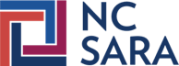 Institutional SARA Renewal Application 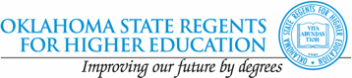 Oklahoma Cover Sheet